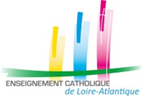 MOBILITE  «Chefs d’Etablissement» 2023-2024Je soussigné(e)	NOM : .................................................. Prénom : ……………………			NOM de jeune fille pour les femmes mariées : ……………………Actuellement (année scolaire en cours) Chef d’Etablissement de l’établissement : ……………………………………………………………………………………………..…………Adresse : ………………………………………………………………………………………………………  déclare,qu’après avoir pris connaissance des listes de services à pourvoir , je renonce à ma demande de ré-emploi.  En conséquence, je garderai l’an prochain, la direction de l’établissement actuel.Fait à ……………………………………….,le ……………………………………                                        Signature :